Уважаемые коллеги!На территории Брянской области продолжается внедрение Целевой модели развития региональных систем дополнительного образования детей в рамках реализации мероприятий федерального проекта «Успех каждого ребёнка» национального проекта «Образование». В целях повышения показателя охвата детей в возрасте от 5 до 18 лет дополнительным образованием на территории нашего региона и в рамках проведения информационной кампании Региональный модельный центр дополнительного образования детей Брянской области проводит 7 сентября 2021 года в 17-00 областное родительское собрание «Возможности  АИС «Навигатор дополнительного образования детей Брянской области» при выборе направления развития ребёнка» в дистанционном формате. В ходе онлайн-встречи будет рассмотрен порядок регистрации в автоматизированной информационной системе, особенности использования личного кабинета родителя (поиск образовательных учреждений, общеобразовательных общеразвивающих программ; процедура получения сертификата дополнительного образования и его использования, а также многое другое). Кроме того, участники мероприятия будут иметь возможность задать вопросы. Просим Вас проинформировать родительскую общественность муниципального образования о возможности принять участие в областном родительском собрании.Ссылка для подключения: https://youtu.be/-L3F6dDZ3GY        И.о. директора                                                                                             В.А. ПокидИсп. Покид О.А.66-53-02ДЕПАРТАМЕНТ ОБРАЗОВАНИЯ И НАУКИБРЯНСКОЙ ОБЛАСТИГОСУДАРСТВЕННОЕ БЮДЖЕТНОЕ УЧРЕЖДЕНИЕ ДОПОЛНИТЕЛЬНОГО ОБРАЗОВАНИЯБРЯНСКИЙ ОБЛАСТНОЙ ГУБЕРНАТОРСКИЙ ДВОРЕЦ ДЕТСКОГО И ЮНОШЕСКОГО ТВОРЧЕСТВА ИМЕНИ Ю.А. ГАГАРИНАРЕГИОНАЛЬНЫЙ МОДЕЛЬНЫЙ ЦЕНТРДОПОЛНИТЕЛЬНОГО ОБРАЗОВАНИЯ ДЕТЕЙБРЯНСКОЙ ОБЛАСТИ241050, г. Брянск, ул. Грибоедова, д.1А, тел./факс: 8(4832) 66-53-02, e-mail: rmc32@yandex.ru          от __________ №_________          на №______от ___________Руководителям муниципальных органов управления образованиемРуководителям муниципальных опорных центров дополнительного образования детей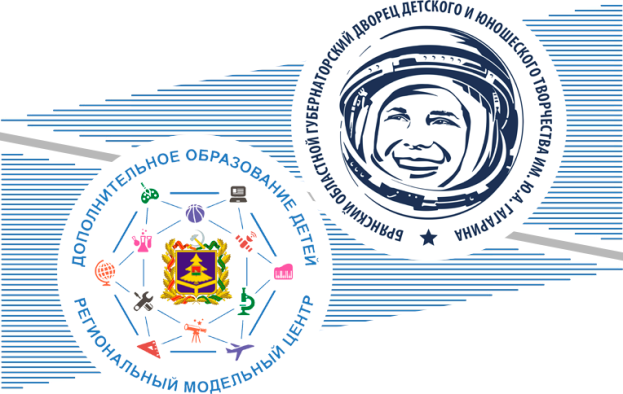 